                         Kritéria prijatia uchádzačov do Odborného učilišťapre šk. rok 2023/2024Riaditeľ Spojenej školy internátnej, Duchnovičova 479, Medzilaborce v zmysle § 100, §101, §62 až §68 zákona č. 245/2008 o výchove a  vzdelávaní (školský zákon) a o zmene a doplnení niektorých zákonov pre prijímanie uchádzačov do 1. ročníka  Odborného učilišťa, ktoré je organizačnou zložkou Spojenej školy internátnej, Duchnovičova 479, Medzilaborce pre školský rok 2023/2024 po prerokovaní na pedagogickej rade určuje:KRITÉRIA PRIJATIA ŽIAKOV DO 1. ROČNÍKAPRE ODBORNÉ UČILIŠTE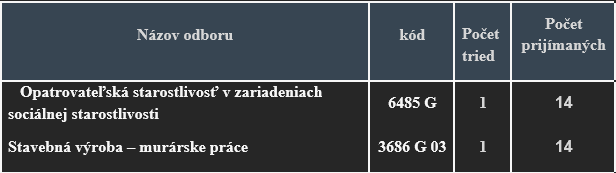 1.Podmienky prijatia žiakaDo odborného učilišťa sa prijímajú žiaci s mentálnym postihnutím alebo žiaci s mentálnym postihnutím v kombinácii s iným zdravotným postihnutím, ktorí ukončili vzdelávanie v poslednom ročníku základnej školy alebo ukončili povinnú školskú dochádzku.2.Pedagogická dokumentácia uchádzača do 1. ročníka OU  bude obsahovať• Prihláška na štúdium podaná do 20.marca 2023 v listinnej podobe na tlačive 056 MŠVVaŠ SR (od 1.09. 2022) s podpismi oboch zákonných zástupcov a uchádzača, potvrdená riaditeľom základnej školy,• Správa z diagnostického vyšetrenia vykonaná zariadením poradenstva a prevencie nie staršia ako dva roky,• Potvrdenie o zmenenej pracovnej schopnosti (prikladá len uchádzač/uchádzačka, ktorý v bode 12 v prihláške uviedol, že má zmenenú pracovnú schopnosť),• Vyjadrenie lekára so špecializáciou všeobecné lekárstvo o zdravotnej spôsobilosti študovať zvolený odbor vzdelávania 
3. Forma, obsah a rozsah prijímacej skúškyUchádzači o štúdium vykonajú prijímaciu skúšku z nasledovných predmetov :Písomný test zo slovenského jazyka ……………………………….…........0 - 25 bodovPísomný test z matematiky …………………………………………..............0 - 25 bodovPraktické skúšky k zvolenému odboru …………………………….....................0   - 50 bodovPísomné skúšky sú v rozsahu učiva ŠZŠ. Minimálny súčet bodov, ktorý musí žiak dosiahnuť je 30 bodov. Menej ako 30 bodov sa považuje za nesplnenie podmienok prijatia.V prípade rovnosti bodov :Prednosť majú uchádzači so ZPS. Berie sa do úvahy zdravotná spôsobilosť uchádzača na štúdium vo zvolenom odbore. Zohľadní sa stupeň mentálneho postihnutia a samotný záujem uchádzača o zvolený odbor.4. Prvé kolo prijímacích skúšokPrvý termín prijímacích skúšok sa bude konať dňa 4.mája 2023 o 10.00 hodine, druhý termín prijímacích skúšok sa bude konať 9.mája 2023 o 10.00 hodine.5. Zverejnenie zoznamu uchádzačov podľa výsledkov prijímacieho konaniaRiaditeľ strednej školy zverejní zoznam uchádzačov podľa výsledkov prijímacieho konania dňa 19. mája 2023 a písomné rozhodnutie spolu s termínom, miestom a spôsobom zápisu na štúdium dostane zákonný zástupca v zákonom stanovenej lehote. Výsledky budú zverejnené na oznamovacej tabuli vo vestibule školy a na webovej stránke školy. Zoznam bude obsahovať poradie uchádzačov s vopred pridelenými číselnými kódmi zoradenými podľa celkového počtu bodov získaných pri prijímacom konaní. 6. Druhé kolo prijímacích skúšokAk riaditeľ strednej školy po prerokovaní v pedagogickej rade školy rozhodne o tom, že sa na škole vykonajú prijímacie skúšky v ďalšom termíne na nenaplnený počet miest pre žiakov, ktorých možno prijať do tried prvého ročníka,  zverejní toto rozhodnutie najneskôr do 6. júna 2023. Prijímacie skúšky „v druhom kole“ sa pre školský rok 2023/2024 budú konať 20. júna 2023 podľa kritérií platných v prvom kole. Riaditeľ strednej školy zverejní na výveske školy a na webovom sídle školy zoznam uchádzačov podľa výsledkov prijímacieho konania 23.júna 2023. Uchádzač  alebo zákonný zástupca neplnoletého uchádzača najneskôr do 28.júna 2023 písomne potvrdí strednej škole prijatie na vzdelávanie.7. Miesto konania prijímacích skúšokBudova Spojenej školy internátnej, Duchnovičova 479, Medzilaborce.ZÁVEREČNÉ USTANOVENIE - Zákonný zástupca najneskôr do 24.05.2023 písomne potvrdí strednej škole prijatie na vzdelávanie. - V zmysle § 66 ods. 9 školského zákona, ak sa uchádzač nemôže zo závažných dôvodov zúčastniť na prijímacej skúške v riadnych termínoch, zákonný zástupca uchádzača oznámi dôvod neúčasti riaditeľke strednej školy najneskôr do 8.00 h v deň konania prijímacej skúšky, pričom potvrdenie od lekára nesmie byť staršie ako 3 dni. - Zákonný zástupca sa môže proti rozhodnutiu riaditeľky strednej školy o neprijatí odvolať v lehote do 5 dní odo dňa doručenia rozhodnutia. V Medzilaborciach dňa 24.11.2022, Mgr. Jozef Capcara riaditeľ školy